ANSM - Agence nationale de sécurité du médicament et des produits de santéDemande d’autorisation portant sur les stupéfiants pour les établissements pharmaceutiques ou vétérinaires dans le cadre de leur autorisation d’ouverture :Fabricant, importateur, dépositaireANSM - Agence nationale de sécurité du médicament et des produits de santéDemande d’autorisation portant sur les stupéfiants pour les établissements pharmaceutiques ou vétérinaires dans le cadre de leur autorisation d’ouverture :Fabricant, importateur, dépositaireANSM - Agence nationale de sécurité du médicament et des produits de santéDemande d’autorisation portant sur les stupéfiants pour les établissements pharmaceutiques ou vétérinaires dans le cadre de leur autorisation d’ouverture :Fabricant, importateur, dépositaireANSM - Agence nationale de sécurité du médicament et des produits de santéDemande d’autorisation portant sur les stupéfiants pour les établissements pharmaceutiques ou vétérinaires dans le cadre de leur autorisation d’ouverture :Fabricant, importateur, dépositaireANSM - Agence nationale de sécurité du médicament et des produits de santéDemande d’autorisation portant sur les stupéfiants pour les établissements pharmaceutiques ou vétérinaires dans le cadre de leur autorisation d’ouverture :Fabricant, importateur, dépositaireFormulaire à adresser  à : ANSMDirection NEURHOEquipe STUP (133)143/147 bd Anatole France93285 Saint Denis CedexFormulaire à adresser  à : ANSMDirection NEURHOEquipe STUP (133)143/147 bd Anatole France93285 Saint Denis CedexRequérant qui sera responsable des opérations effectuées sur les stupéfiants : Nom :Qualité :Coordonnées :1. Joindre une copie du certificat d’inscription à l’Ordre des pharmaciens ou des vétérinaires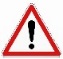 2. Si le requérant est le pharmacien ou le vétérinaire adjoint ou délégué, joindre la délégation de pouvoir du pharmacien (PR)  ou du vétérinaire responsable (VR) cosignée par le requérant relative à la gestion des stupéfiantsS’agit-il d’une première demande : ☐ OUI    ☐ NONSi non,  Indiquer le numéro de l’autorisation précédente :Requérant qui sera responsable des opérations effectuées sur les stupéfiants : Nom :Qualité :Coordonnées :1. Joindre une copie du certificat d’inscription à l’Ordre des pharmaciens ou des vétérinaires2. Si le requérant est le pharmacien ou le vétérinaire adjoint ou délégué, joindre la délégation de pouvoir du pharmacien (PR)  ou du vétérinaire responsable (VR) cosignée par le requérant relative à la gestion des stupéfiantsS’agit-il d’une première demande : ☐ OUI    ☐ NONSi non,  Indiquer le numéro de l’autorisation précédente :Requérant qui sera responsable des opérations effectuées sur les stupéfiants : Nom :Qualité :Coordonnées :1. Joindre une copie du certificat d’inscription à l’Ordre des pharmaciens ou des vétérinaires2. Si le requérant est le pharmacien ou le vétérinaire adjoint ou délégué, joindre la délégation de pouvoir du pharmacien (PR)  ou du vétérinaire responsable (VR) cosignée par le requérant relative à la gestion des stupéfiantsS’agit-il d’une première demande : ☐ OUI    ☐ NONSi non,  Indiquer le numéro de l’autorisation précédente :Requérant qui sera responsable des opérations effectuées sur les stupéfiants : Nom :Qualité :Coordonnées :1. Joindre une copie du certificat d’inscription à l’Ordre des pharmaciens ou des vétérinaires2. Si le requérant est le pharmacien ou le vétérinaire adjoint ou délégué, joindre la délégation de pouvoir du pharmacien (PR)  ou du vétérinaire responsable (VR) cosignée par le requérant relative à la gestion des stupéfiantsS’agit-il d’une première demande : ☐ OUI    ☐ NONSi non,  Indiquer le numéro de l’autorisation précédente :Requérant qui sera responsable des opérations effectuées sur les stupéfiants : Nom :Qualité :Coordonnées :1. Joindre une copie du certificat d’inscription à l’Ordre des pharmaciens ou des vétérinaires2. Si le requérant est le pharmacien ou le vétérinaire adjoint ou délégué, joindre la délégation de pouvoir du pharmacien (PR)  ou du vétérinaire responsable (VR) cosignée par le requérant relative à la gestion des stupéfiantsS’agit-il d’une première demande : ☐ OUI    ☐ NONSi non,  Indiquer le numéro de l’autorisation précédente :Requérant qui sera responsable des opérations effectuées sur les stupéfiants : Nom :Qualité :Coordonnées :1. Joindre une copie du certificat d’inscription à l’Ordre des pharmaciens ou des vétérinaires2. Si le requérant est le pharmacien ou le vétérinaire adjoint ou délégué, joindre la délégation de pouvoir du pharmacien (PR)  ou du vétérinaire responsable (VR) cosignée par le requérant relative à la gestion des stupéfiantsS’agit-il d’une première demande : ☐ OUI    ☐ NONSi non,  Indiquer le numéro de l’autorisation précédente :Requérant qui sera responsable des opérations effectuées sur les stupéfiants : Nom :Qualité :Coordonnées :1. Joindre une copie du certificat d’inscription à l’Ordre des pharmaciens ou des vétérinaires2. Si le requérant est le pharmacien ou le vétérinaire adjoint ou délégué, joindre la délégation de pouvoir du pharmacien (PR)  ou du vétérinaire responsable (VR) cosignée par le requérant relative à la gestion des stupéfiantsS’agit-il d’une première demande : ☐ OUI    ☐ NONSi non,  Indiquer le numéro de l’autorisation précédente :Nom de l’établissement pharmaceutique (EP) ou vétérinaire (VR) : Joindre  une copie de l’autorisation d’ouverture de l’établissement pharmaceutique ou vétérinaire délivrée par l’ANSM ou l’ANSESNom de l’établissement pharmaceutique (EP) ou vétérinaire (VR) : Joindre  une copie de l’autorisation d’ouverture de l’établissement pharmaceutique ou vétérinaire délivrée par l’ANSM ou l’ANSESNom de l’établissement pharmaceutique (EP) ou vétérinaire (VR) : Joindre  une copie de l’autorisation d’ouverture de l’établissement pharmaceutique ou vétérinaire délivrée par l’ANSM ou l’ANSESNom de l’établissement pharmaceutique (EP) ou vétérinaire (VR) : Joindre  une copie de l’autorisation d’ouverture de l’établissement pharmaceutique ou vétérinaire délivrée par l’ANSM ou l’ANSESNom de l’établissement pharmaceutique (EP) ou vétérinaire (VR) : Joindre  une copie de l’autorisation d’ouverture de l’établissement pharmaceutique ou vétérinaire délivrée par l’ANSM ou l’ANSESNom de l’établissement pharmaceutique (EP) ou vétérinaire (VR) : Joindre  une copie de l’autorisation d’ouverture de l’établissement pharmaceutique ou vétérinaire délivrée par l’ANSM ou l’ANSESNom de l’établissement pharmaceutique (EP) ou vétérinaire (VR) : Joindre  une copie de l’autorisation d’ouverture de l’établissement pharmaceutique ou vétérinaire délivrée par l’ANSM ou l’ANSESAdresse où seront détenus et mis en œuvre les stupéfiants : Adresse où seront détenus et mis en œuvre les stupéfiants : Adresse où seront détenus et mis en œuvre les stupéfiants : Adresse où seront détenus et mis en œuvre les stupéfiants : Adresse où seront détenus et mis en œuvre les stupéfiants : Adresse où seront détenus et mis en œuvre les stupéfiants : Adresse où seront détenus et mis en œuvre les stupéfiants : Activité(s) pour laquelle (lesquelles) une autorisation est demandée pour les stupéfiants : Activité(s) pour laquelle (lesquelles) une autorisation est demandée pour les stupéfiants : Activité(s) pour laquelle (lesquelles) une autorisation est demandée pour les stupéfiants : Activité(s) pour laquelle (lesquelles) une autorisation est demandée pour les stupéfiants : Activité(s) pour laquelle (lesquelles) une autorisation est demandée pour les stupéfiants : Activité(s) pour laquelle (lesquelles) une autorisation est demandée pour les stupéfiants : Activité(s) pour laquelle (lesquelles) une autorisation est demandée pour les stupéfiants : ☐ Fabricant☐ Importateur☐ Importateur☐ Dépositaire☐ Dépositaire☐ Dépositaire☐Autre: ____________Description des opérations effectuéesDescription des opérations effectuéesDescription des opérations effectuéesDescription des opérations effectuéesDescription des opérations effectuéesDescription des opérations effectuéesDescription des opérations effectuéesDénomination des stupéfiants mis en œuvre  Dénomination des stupéfiants mis en œuvre  Nom du fournisseur de chaque substanceNom du fournisseur de chaque substanceTypes d’activité(fabrication, analyse, etc.)Types d’activité(fabrication, analyse, etc.)Types d’activité(fabrication, analyse, etc.)Dénomination et présentation des spécialités  (joindre la liste le cas échéant) :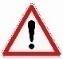 Joindre une copie des AMM des médicaments autorisés à l’étranger Dénomination et présentation des spécialités  (joindre la liste le cas échéant) :Joindre une copie des AMM des médicaments autorisés à l’étranger Dénomination et présentation des spécialités  (joindre la liste le cas échéant) :Joindre une copie des AMM des médicaments autorisés à l’étranger Dénomination et présentation des spécialités  (joindre la liste le cas échéant) :Joindre une copie des AMM des médicaments autorisés à l’étranger Dénomination et présentation des spécialités  (joindre la liste le cas échéant) :Joindre une copie des AMM des médicaments autorisés à l’étranger Dénomination et présentation des spécialités  (joindre la liste le cas échéant) :Joindre une copie des AMM des médicaments autorisés à l’étranger Dénomination et présentation des spécialités  (joindre la liste le cas échéant) :Joindre une copie des AMM des médicaments autorisés à l’étranger Nom du donneur d’ordre, le cas échéant : ____________________________________________Nom du donneur d’ordre, le cas échéant : ____________________________________________Nom du donneur d’ordre, le cas échéant : ____________________________________________Nom du donneur d’ordre, le cas échéant : ____________________________________________Nom du donneur d’ordre, le cas échéant : ____________________________________________Nom du donneur d’ordre, le cas échéant : ____________________________________________Nom du donneur d’ordre, le cas échéant : ____________________________________________Conditions sécurisées de stockage Joindre la description précise du local de stockage, accessibilité du local/personnes habilitées, système d’alerte et de sécurité renforcée mis en place pour la première demande ou en cas de modificationConditions sécurisées de stockage Joindre la description précise du local de stockage, accessibilité du local/personnes habilitées, système d’alerte et de sécurité renforcée mis en place pour la première demande ou en cas de modificationConditions sécurisées de stockage Joindre la description précise du local de stockage, accessibilité du local/personnes habilitées, système d’alerte et de sécurité renforcée mis en place pour la première demande ou en cas de modificationConditions sécurisées de stockage Joindre la description précise du local de stockage, accessibilité du local/personnes habilitées, système d’alerte et de sécurité renforcée mis en place pour la première demande ou en cas de modificationConditions sécurisées de stockage Joindre la description précise du local de stockage, accessibilité du local/personnes habilitées, système d’alerte et de sécurité renforcée mis en place pour la première demande ou en cas de modificationConditions sécurisées de stockage Joindre la description précise du local de stockage, accessibilité du local/personnes habilitées, système d’alerte et de sécurité renforcée mis en place pour la première demande ou en cas de modificationConditions sécurisées de stockage Joindre la description précise du local de stockage, accessibilité du local/personnes habilitées, système d’alerte et de sécurité renforcée mis en place pour la première demande ou en cas de modificationModalités de gestion des stupéfiants et psychotropes Joindre la procédure de gestion en vigueur, le cas échéant pour la première demande ou en cas de modificationModalités de gestion des stupéfiants et psychotropes Joindre la procédure de gestion en vigueur, le cas échéant pour la première demande ou en cas de modificationModalités de gestion des stupéfiants et psychotropes Joindre la procédure de gestion en vigueur, le cas échéant pour la première demande ou en cas de modificationModalités de gestion des stupéfiants et psychotropes Joindre la procédure de gestion en vigueur, le cas échéant pour la première demande ou en cas de modificationModalités de gestion des stupéfiants et psychotropes Joindre la procédure de gestion en vigueur, le cas échéant pour la première demande ou en cas de modificationModalités de gestion des stupéfiants et psychotropes Joindre la procédure de gestion en vigueur, le cas échéant pour la première demande ou en cas de modificationModalités de gestion des stupéfiants et psychotropes Joindre la procédure de gestion en vigueur, le cas échéant pour la première demande ou en cas de modificationDate et signature du requérantDate et signature du requérantDate et signature du requérantSignature du PR ou VR en cas de 1ère demandeSignature du PR ou VR en cas de 1ère demandeSignature du PR ou VR en cas de 1ère demandeSignature du PR ou VR en cas de 1ère demande